02 Gott - Vater, Sohn und Heiliger Geist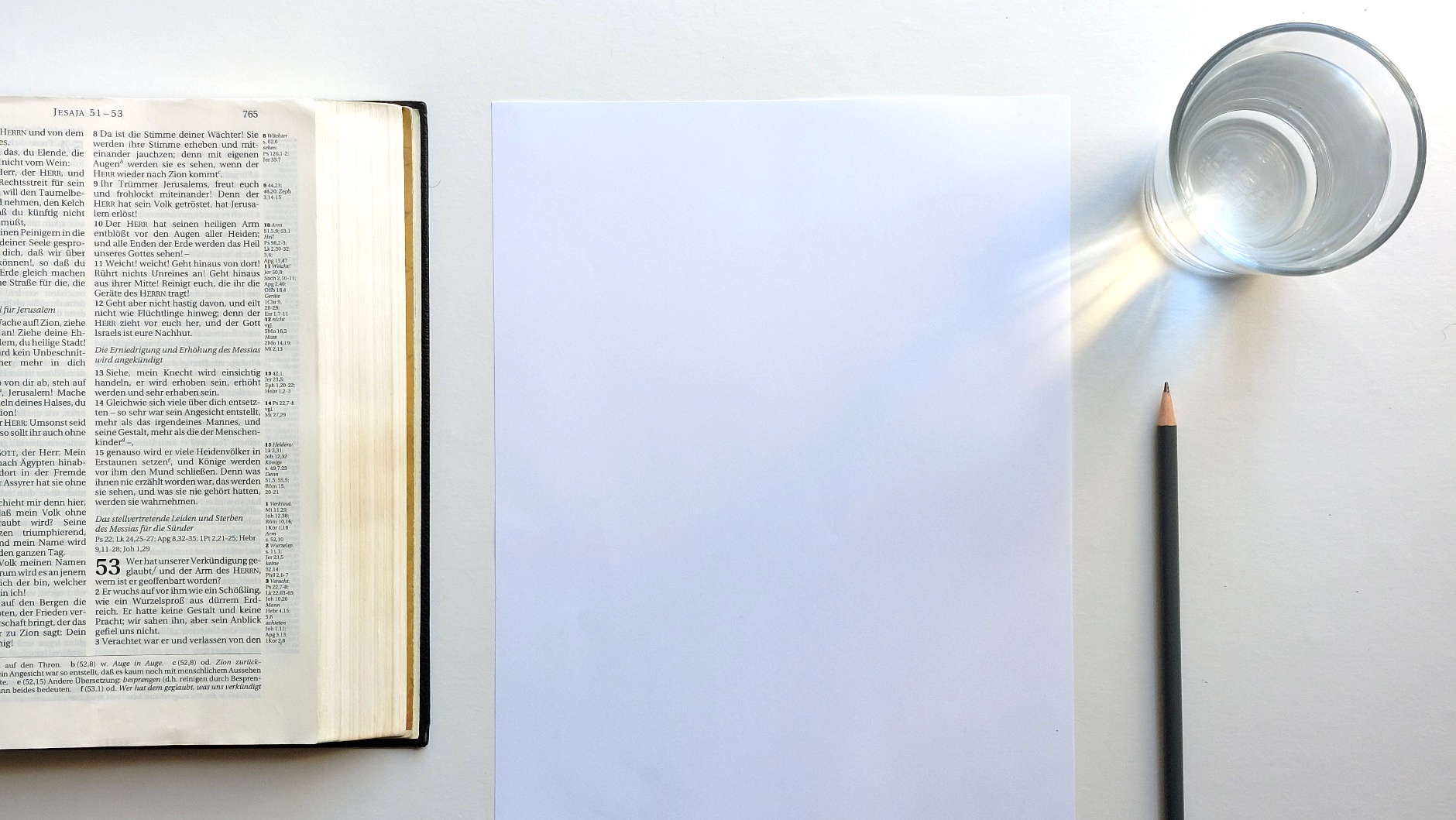 יהוהWie können wir den Allmächtigen erfassen?Hiob 11,7 | Kannst du die Tiefe Gottes ergründen oder zur Vollkommenheit des Allmächtigen gelangen?Er ist der einzig wahre Gott. Gott ist uns nicht zugänglich, Er ist unsichtbar. Wir können ihn nicht erforschen. Ihm allein sei Ehre und Ruhm!1Tim 1,17 | Dem König der Ewigkeit aber, dem unvergänglichen, unsichtbaren, allein weisen Gott, sei Ehre und Ruhm von Ewigkeit zu Ewigkeit! Amen.Gott teilt sich mit, Er offenbart sich. So können wir in den Schriften und in der Natur Gott kennen lernen.Joh 5,39 | Ihr erforscht die Schriften, weil ihr meint, in ihnen das ewige Leben zu haben; und sie sind es, die von mir Zeugnis geben.Hiob 12,9 | Wer unter allen diesen wüsste nicht, dass die Hand des HERRN dies gemacht hat?Einige der Eigenschaften Gottes sind:1Joh 4,8 | Wer nicht liebt, der hat Gott nicht erkannt; denn Gott ist Liebe. 2Mo 34,6 | Und der HERR ging vor seinem Angesicht vorüber und rief: Der HERR, der HERR, der starke Gott, der barmherzig und gnädig ist, langsam zum Zorn und von großer Gnade und Treue.2Mo 34,14 | Denn du sollst keinen anderen Gott anbeten. Denn der HERR, dessen Name »Der Eifersüchtige« ist, ist ein eifersüchtiger Gott. 2Mo 15,3 | Der HERR ist ein Kriegsmann, HERR ist sein Name. Nur Gott ist würdig, angebetet zu werden:Offb 5,13-14 | Und jedes Geschöpf, das im Himmel und auf der Erde und unter der Erde ist, und was auf dem Meer ist, und alles, was in ihnen ist, hörte ich sagen: Dem, der auf dem Thron sitzt, und dem Lamm gebührt das Lob und die Ehre und der Ruhm und die Macht von Ewigkeit zu Ewigkeit! Und die vier lebendigen Wesen sprachen: Amen! Und die 24 Ältesten fielen nieder und beteten den an, der lebt von Ewigkeit zu Ewigkeit. Ein Gott - drei PersonenMt 28,19 | So geht nun hin und macht zu Jüngern alle Völker, und tauft sie auf den Namen des Vaters und des Sohnes und des Heiligen Geistes.FazitDurch die Schrift und die Natur können wir etwas von dem unendlich großen Gott begreifen. Wir können uns entschließen, ihn als unsern Herrn anzunehmen und anzubeten. Voraussetzungen zum Studium dieses Themas Für dieses Thema gibt es keine Voraussetzungen.Enthaltene Unterlagen zur VertiefungDokumente0201 Bibeltexte Gott.pdf www↗, lokal↗0001 28_Glaubensueberzeugungen_2015_DE_Web.pdf (siehe Punkt 2 bis 5) 
www↗, lokal↗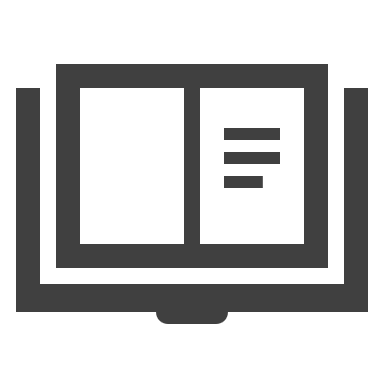 Licht auf meinem Weg
BibelkursStefan Dilly